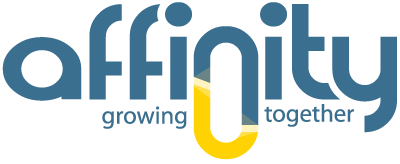 AFFINITY S.A.AV. ANTÓNIO AUGUSTO AGUIAR N.130           1050-020 LISBOAPORTUGALMr. CARLOS CORREIACEO E-mail: carlos.correia@affinity.ptwww.affinity.ptBorn in September 2012, AFFINITY currently employs more than 160 collaborators, mainly IT and Telecommunications engineers, with projects in more than ten different countries.
AFFINITY is a generalist technological company, focused in the satisfaction of the client, and the satisfaction of its technical team.AFFINITY BASES ITS ACTIVITIES IN THREE MAJOR DISTINCTIVE FIELDSOUTSOURCING IT AND TELCOSince the very beginning, Affinity has always invested in Outsourcing Services, engaging its technical consultants with the Clients that need highly competent professionals to address the complexity of projects in the IT & Telecommunications areas.NEARSHORINGAffinity relies on a strong foundation developing projects for overseas companies. Its headquarters are located in Lisbon, Portugal, a country with privileged conditions for providing nearshoring services.SOFTWARE MOBILEAffinity develops all kinds of applications, taking advantage of most recent mobile devices that enable the mobility workplace. Furthermore, it leverages the most recent technologies to make any website or internal application compatible with the most widely used devices.TECHNICAL AREASDEVELOPMENTSYSTEMSBUSINESS INTELIGENCETELECOMUNICATIONS                                                                                             PERFORMETRIC 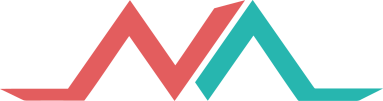 ANYBRAIN, S.A (“PERFORMETRIC)          PRAÇA CONDE AGROLONGO N.1234700-312 BRAGAPORTUGALMR. ANDRÉ PIMENTA RIBEIROCEOE-mail: apimenta@performetric.netwww.performetric.netIncorporated in August 2015, Performetric is an IT-based startup company, focused on improving work life balance, reducing absenteeism and stress related illnesses through a better performance management system, applied not only to standard tasks but also to critical systems monitoring and decision making support systems. Performetric has developed a brain machine interface software tool for non-invasive real time monitoring of mental fatigue (Performetric). This set of innovative software products relies on a machine learning algorithm based in several variables acquired from the user’s interaction pattern with input devices (keyboard, mouse, trackpad). This interaction pattern will be specific to the task performed and can thus be adapted to each user and their user requirements. Performetric allows tracking the accuracy, speed and ultimately the performance of electronic device users, while providing recommendations for better workforce management, increasing worker retention and productivity, in an HR Corporate Responsibility perspective, but can be also very useful in military, call center and 24/7 operations.Performetric stands out from the existing solutions on the market for its innovation because it allows a real-time fatigue detection, a non-invasive way, which so far only occurs in solutions for driving scenarios. Also, it is a solution for work environments and enables more effective management of human resources of any company, contrary to the traditional systems unable to adapt to different profiles.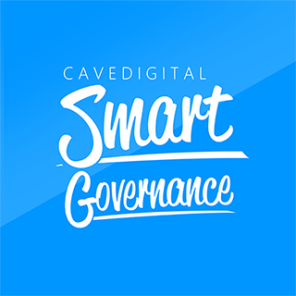 CAVEDIGITAL, Lda                                                                                                                                                                   CONVENTO S. MIGUEL DAS GAEIRAS                                                                      2510-718 GAEIRAS – ÓBIDOSPORTUGALMR. JOÃO COSTABUSINESS DEVELOPERE-mail: jcosta@cavedigital.comwww.smartgovernance.ptCAVEDIGITAL is a software house, founded in the year 2000. CAVEDIGITAL Smart Governance is a product that aids Organizations and Conglomerates to render their decision making processes paperless and agile in one single solution. SUPPORT CONGLOMERATE DECISION-MAKING ECOSYSTEMS - Leverage on powerful collaboration and team work for agile multiple hierarchies, committees and boards, across the different Organizations part of the Conglomerate.PROPOSAL AUTHORING AND COLLABORATION FEATURES HIERARCHICAL DECISION-MAKING WORKFLOW PROCESSES GAMIFICATION FEATURESBOARD MANAGEMENT FEATURES BOARD MEETING MANAGEMENT FEATURES VOTING, DELIBERATION AND DECISION PROCESSES WHILE IN BOARD MEETING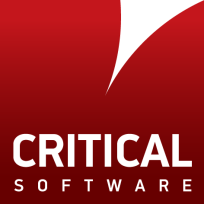 CRITICAL SOFTWARE, S.A.                                                                                           PARQUE INDUSTRIAL DE TAVEIRO, LOTE 493045-504 COIMBRAPORTUGALMR.PAULO GUEDESBUSINESS DEVELOPMENT DIRECTORE-mail: pguedes@criticalsoftware.comwww.criticalsoftware.comCRITICAL Software provides systems, software and data engineering services for safety, mission and business-critical applications. Critical helps to ensure that clients meet the most demanding quality standards for software safety, performance and reliability. The company’s data engineering products and services also provide clients with the information they need to manage their important assets, helping them to achieve better business performances.SECTORS AND SERVICES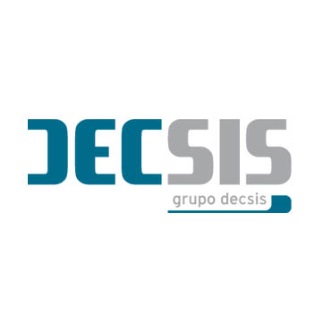 DECSIS – SISTEMAS DE INFORMAÇÃO SA                                                       R. CIRCULARA NORTE, PARQUE INDUSTRIAL E TECNOLÓGICO DE ÉVORA, L27005-841 ÉVORAPORTUGALMR. ARTUR ROMÃODIRECTOR, INNOVATION AND DEVELOPMENTE-mail: artur.romao@decsis.ptwww.decsis.euDECSIS is a Portuguese company, founded in 1994, specialised in providing ICT services, currently being an authorized service provider for several manufacturers, offering services in multivendor and multi-brand environment.DECSIS has invested in a secure, ISO 27001- certified data centre in Évora, in the south of Portugal, providing services to large customers. With this investment, the company has initiated a strategy of diversification and innovation of its service offering. This strategy also includes a policy based on promoting a culture of applied innovation, a strong focus on R&D in cooperation with academia, favouring the development of innovative products and processes.The company intends to position itself properly in emerging technological areas, namely cognitive computing applied to the social economy, Internet of Things, big data analytics and smart cities.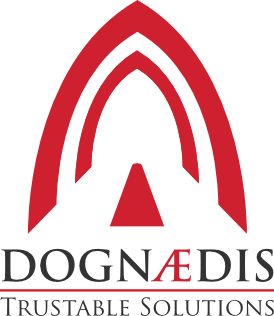 DOGNAEDISEDIFÍCIO C, RUA PEDRO NUNES3030-199 COIMBRAPORTUGALMR. FRANCISCO NINA RENTECEOE-mail: frente@dognaedis.comwww.dognaedis.comDognædis was created by a team of researchers from CERT-IPN and University of Coimbra, focused on information security. After five years of activity, and due to the increasing success and positive feedback from several private and government organizations, DOGNÆDIS started as a private company. To reach such endeavor Dognaedis shall be devoted to bringing information security to organizations and individuals, through excellence in innovative solutions. Dognaedis promotes among all its collaborators a responsible freedom allied to a passion for knowledge. This respect for people is leveraged by continuous improvement supported and leading to state-of-art technologies.SERVICE AREASECONOMICAL SECTORSFinancialTelco. & ITGovernmentDefenseTECHNICAL SERVICESSoftware AssuranceBusiness Continuity SupportSecurity Audit and ConsultancyNetwork Design and Management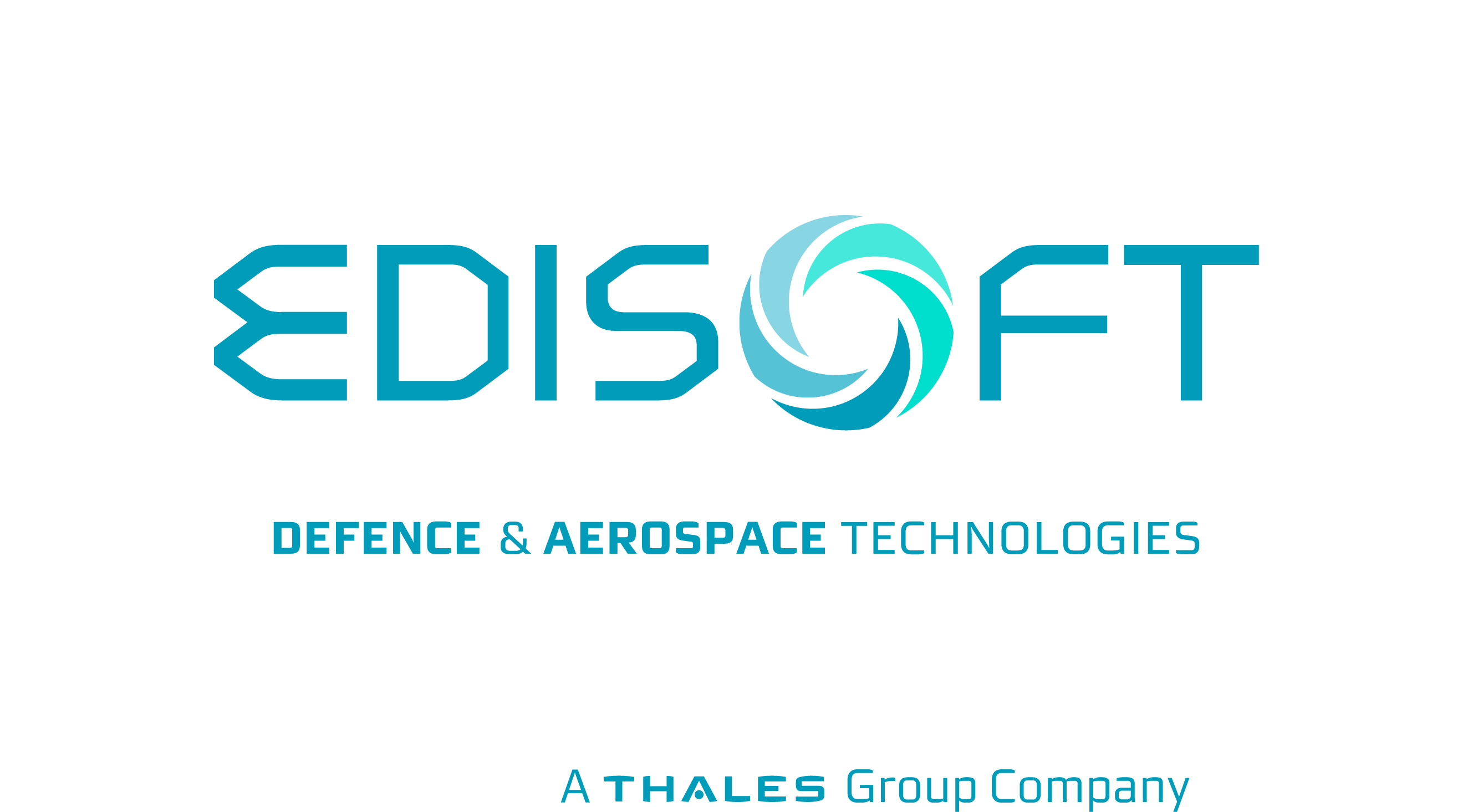 EDISOFT - A THALES GROUP COMPANYRUA CALVET MAGALHÃES2770-153 LISBOAPORTUGALMR. FERNANDO BRAZ DE OLIVEIRACOMMERCIAL DEPARTMENTE-mail: fernando.oliveira@edisoft.ptwww.edisoft.ptEDISOFT is a joint venture between Thales, NAV Portugal and Empordef holding, which promotes and delivers innovative solutions that enhance its customer’s critical systems´ security, on land, sea, air, space and cyberspace, through a technical team of excellenceBuilding on more than 25 years of experience, EDISOFT provides military and security solutions for a wide range of national and international customers. The company has taken part in various Portuguese Navy modernization programmes, providing operational support for combat systems, radars and simulation systems as well as advanced integrated logistic support and configuration management systems for naval vessels.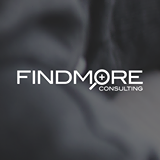 FINDMORE CONSULTINGAV. D. JOÃO II, LOTE 42, ESCRITÓRIO 6021990-095 LISBOAPORTUGALMR. RUI MACHADOCEOE-mail: rui.machado@findmore.eu                          www.findmore.euFindmore Consulting, S.A. is specialized in Information Technologies contributing to major projects in Portugal and Europe since 2008. Findmore projects are challenging and its team ambitious, dedicated and specialized. Being a part of Findmore also means having access to training at Findmore Academy, Research & Development at Findmore Labs and working with the largest Portuguese and European companies. Findmore focus is on highly specialized IT outsourcing and nearshore development.PRODUCTSDigital Business PlatformBusiness & IT Transformation Analytics & Decisions Process Integration In-Memory Data Transaction Processing Software AG Cloud 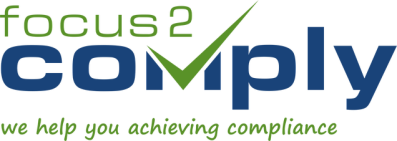 FOCUS2COMPLYRUA PEDRO E INÊS, 2.22 – SALA D1990-075 LISBOAPORTUGALMR. LUÍS LOBO E SILVAPARTNERE-mail: luis.silva@focus2comply.ptwww.focus2comply.ptFocus2Comply is a Portuguese share owned company, founded in January 2015, resulting from the consolidation of procedural and technological skills and application of good practices in the management of information Confidentiality, Integrity and Availability.Focus2Comply wants to help you select benchmarks of excellence and incorporate them within your organization, identifying the internal and external aspects, the business requirements and expectations, and with a risk management supported approach, identify benchmarks and respective practices that really adds value to the organization as a whole and promote continuous improvement.MANAGEMENT SYSTEMS                  IT SECURITY                           NETWORK INFRASTRUCTURERisk and Privacy Management, Personal Data Management and Information Security, Business Continuity and IT infrastructures Availability, are some of the issues for which Focus2Comply has unsurpassed knowledge, available as an Audit, Consulting and Training services matrix.Focus2Comply is ACP (Associate Consultant Program) of BSI (British Standards Institute) for Business Continuity and Information Security Management.           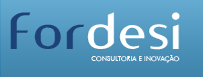 FORDESI SARUA IRENE LISBOA, 48, CAVE ESQ.2630-246 ARRUDA DOS VINHOSPORTUGALMR. PEDRO CORTEZDIRECTORE-mail: pedro.cortez@fordesi.ptFORDESI is a reference company in different areas of consulting, with an important position in the management consulting market, both at national and European levels. The company has successfully evolved over the years, not settling and always investing in a differentiation strategy of its services. A constant monitoring of the market and openness to the world allows a proactive attitude and ability to adapt to any economic or technological change. The strong strategic alliances established with European level partners, with activities in the areas of innovation and technological development, also constitute a major competitive factor of FORDESI.SECTORSLOGISTICS AND TRANSPORTSFordesi presents a unique skills base, experience and technology in this sector in Portugal.CENTRAL AND LOCAL ADMINISTRATIONServices and Solutions for Public Administration, Autarchies and regional and local entities.MARITIME PORT SECTORFordesi presents itself as a reference company, having developed some of the most relevant structural projects in this sector.INDUSTRY AND SERVICESBusiness services for industry and services.SOLUTIONSBUSINESS INTELLIGENCEStructure an efficient, agile and integrated organization, based on information and knowledge management.PROJECT DEVELOPMENTSoftware Development with Productivity, Quality and Effectiveness.FORGEST ERPFORgest  is an integrated management system oriented towards small and medium enterprises in all sectors of economic activity.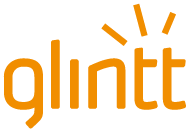 GLINTTBELOURA OFFICE PARK, EDIFÍCIO 10, QUINTA DA BELOURA2710-693 SINTRAPORTUGALMR. CRISTÓVÃO CARVALHOCOUNTRY MANAGER BENELUXE-mail: cristovao.carvalho@glintt.comwww.glintt.comGlintt – Global Intelligent Technologies is one of the biggest Portuguese technological companies and is listed on Euronext Lisbon. It operates in Europe, Africa and Latin America and in its expansion strategy in the International Market, Glintt created Glintt España (Spain), Glintt Poland and more recently, Glintt Brazil. It's also strongly present in Germany, United Kingdom, France and Holland.Glintt has lots of experience in developing IT solutions for Hospitals and Healthcare related institutions for electronic medical records, patient’s portals, bed management and therapies, among others.SECTORSBanking | Telecommunications | Health | Trade | Industry | Public AdministrationPRODUCTS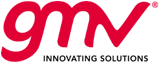 GMVAV. D. JOÃO II, 43, TORRE FERNÃO DE MAGALHÃES, 7º1998-025 LISBOAPORTUGALMR. JOSÉ NEVESDIRECTORE-mail: jose.neves@gmv.comwww.gmv.comGMV’s goal is to support its client's processes by dint of technologically advanced solutions, providing integrated systems, specialized products and services covering the whole life cycle. These range from consultancy and engineering services up to the development of software and hardware, the integration of turnkey systems and operational backup.
GMV is a privately owned technological business group with an international presence. Founded in 1984, GMV offers its solutions, services and products in very diverse sectors.SECTORSAeronautics Banking and insuranceBusiness ICTCybersecurityDefense and SecurityHealthcarePublic AdministrationSpaceTelecommunications Transportation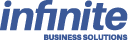 INFINITE BUSINESS SOLUTIONSAV. AFONSO COSTA 12, S/L1900-035 LISBOAPORTUGALMR. PAULO MENDONÇA DIASEXECUTIVE DIRECTORE-mail: pdias@infinite.ptwww.infinite.ptInfinite Business Solutions is a software development company based in Lisbon and is an authorized education reseller for Microsoft.ProductsFaceware – Application cover, connectivity optimization and complementing operationsInquiry Manager – Survey inquiries, online software that fills, collects, monitors and analyses data in real timeSolutionsEducation | Parking | Logistics |Application ManagementConnections Management | Survey Management | Access ControlSERVICES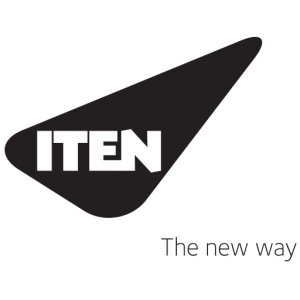 ITEN SOLUTIONS S.A.RUA COSTA CABRAL, 5754200-223 PORTOPORTUGALMR. DUARTE VAZNEARSHORE MANAGERE-mail: duarte.vaz@iten.ptwww.iten.ptITEN SOLUTIONS is the result of combined strengths of Prológica and CPCis, two of the largest and more representative Portuguese companies of the ICT sector, in order to create specific, joint corporate offer, to better address the European market’s needs. As a result, ITEN has a reinforced performance capacity which benefited from the complementary offer of both organizations, which hold a long history of market credibility and quality, creating one of the biggest companies and essential benchmark of the ICT sector in Portugal, with a sophisticated and complete range of services and skills at its client’s disposal.ITEN operates in Europe, Middle East, North and South America and Africa.SERVICES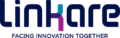 LINKARE TI – TECNOLOGIAS DE INFORMAÇÃO LDAAV. 5 DE OUTUBRO 77, 1º ESQ.1000-138 LISBOAPORTUGALMR. PAULO RIBEIROCEOE-mail: pribeiro@linkare.comwww.linkare.comLinkare is an IT company specialized in the provision of Java services and solutions for both private and public sector. Java Excellence is its motto and driver towards the development of a professional and trustworthy relationship with its customers. Since 2010, Linkare has extended its activities worldwide from its home country, Portugal, to other European and also African countries.Linkare has experience providing services to Belgium (has a branch in Brussels) and Luxembourg since 2011. Linkare provides high-value services over the 4 Ds life-cycle (Discover, Design, Develop and Deploy) on a fixed-price or Time & Materials basis, on-site or off-site (nearshore or offshore depending on your location). MAIN TECHNOLOGIESJava enterprise architecture: JSF, EJB, CDI, JPA, … | Frontend: javascript, HTML5 & CSS3 (jQuery, Bootstrap, ...) | Server: JBoss, Tomcat, Weblogic and Websphere | Database: MySQL, Oracle and NoSQL (CouchDB, MongoDB) | System integration: Enterprise Service Bus (JBoss, Websphere Message Broker and Oracle SOA Suite) and RMI, Web Services and ReST | Portal, Intranet and Extranet: Liferay framework                      IT Consulting                                             Solutions Delivery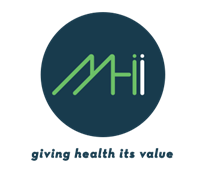 MHII SOLUTIONS, LDARUA DE FUNDÕES, 1513700-121 SÃO JOÃO DA MADEIRAPORTUGALMR. DIOGO REISCO-FOUNDER & COOE-mail: diogo.reis@mhii.ptwww.mhii.ptMHII Solutions empowers global Healthcare entities to unlock the power of their Healthcare data to better support data-driven decision making. MHII delivers game changing Healthcare analytics competences and technology, ranging from data collection, data monitoring and visualization to pattern identification and data prediction. 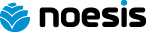 NOESIS PORTUGAL – CONSULTADORIA EM SISTEMAS INFORMÁTICOS, S.A.AV. PROFESSOR ANÍBAL CAVACO SILVA, EDIFÍCIO CIÊNCIA II, 13, 2ºA2740-120 PORTO SALVOPORTUGALMR. JOSÉ PADRE ETERNOSALES & PROFESSIONAL SERVICES DIRECTORE-mail: jose.padreeterno@noesis.ptwww.noesis.ptNOESIS is an IT Consultancy Company with a strong history in the market and is a market leader in its main areas of activity. Strongly focused on its clients’ needs, NOESIS builds innovative solutions with the aim of increasing value for its existing and future clients. NOESIS delivers Consultancy, Projects and Outsourcing to their clients, presenting flexible Solution and Service models.SECTORSTelecommunications | Finance | Public Administration | Retail | Services | Industry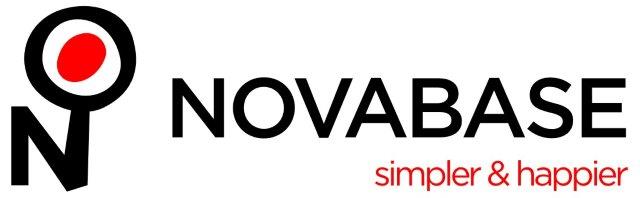 NOVABASEAV. D. JOÃO II, 341998-031 LISBOAPORTUGALMR. MÁRIO FIGUEIRA EXECUTIVE DIRECTORE-mail: mario.figueira@novabase.ptwww.novabase.ptNovabase is a multinational IT market leader in Portugal, listed on Euronext Lisbon since July 2000 and is a reference partner for the main IT players, with lasting joint ventures with major clients.Novabase has head offices in Lisbon, Portugal, and offices in Spain (Madrid), United Kingdom (London), United Arab Emirates (Dubai), Angola (Luanda) and Mozambique (Maputo) and has developed projects in 38 countries on 4 continents.In the Benelux market has a representation office in Brussels to support the projects in the European Institutions and private customers.Novabase’s vision is to make life simpler and happier for people and businesses, through technology. Engineering and management combine with human sciences and design to create solutions focused on people.Novabase works in:Energy, Financial Services, Government, Telecommunications and Transports industries. Its current businesses are Celfocus, Financial Services Industry Business Solutions, Government, Transports and Energy Business Solutions, Infrastructures and Managed Services, IT Contracting and Venture Capital.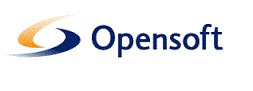 OPENSOFTEDIFÍCIO AMOREIRAS SQUARE RUA JOSHUA BENOLIEL 1, 3º D1250-273 LISBOAPORTUGALMS. JOANA PEIXOTOCOMMERCIAL AND MARKETING DIRECTORE-mail: joana.peixoto@opensoft.ptwww.opensoft.ptOpensoft is a Portuguese company specialised in the development of technological solutions, tailored to client’s needs. This company has an experienced team of highly qualified engineers: constant training and skills upgrading is the way for innovation. Opensoft works with some national reference customers, whether in public administration or in the private sector.Web environment: transfer, processing and validation of large volumes of data in environments with large numbers of simultaneous users, or involving complex validations.Examples of services provided to the final customer:SIMN - Integrated Notarial Methods : Software for Notary management. Ensures the daily management of the Notarial activity, through dematerialisation and automation of procedures.Weventual : A service built to ease the event registration process and its appropriate payment. Allows the organizer to manage and monitor, at any time, the situation of entries and corresponding revenue.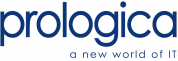 PROLOGICA SGPS, SARUA DAS QUINTINHAS, 1- CARNAXIDE2790-145 LISBOAPORTUGALMR. DAVID BERNABÉ FERNANDESEXECUTIVE DIRECTORE-mail: david.fernandes@prologica.ptwww.prologica.ptPrológica was founded in 1984 and is one of the main players in the information technologies (IT) market, with solid references embodied in successful projects, both in the Public Sector and in the private market.

Prológica is ISO 9001 certified since December 1999. The scope of this certificate covers the activities of design, production, installation and after sales service. 

In August 2013, Prológica and CPC-IS, two of the biggest and most representative Portuguese companies of the information technology sector, have decided to join forces to meet the challenges of the new world of IT: ITEN Solutions was created to respond to these challenges and help organizations simplifying the way they acquire, implement, manage and renew their Information Technology.​Prológica Group comprises a series of Companies that focus their activity on Education, Healthcare, IT Systems Integrations and Real Estate. EDUCATION﻿Prológica has a strong focus on Education through Bridge | Linking Knowledge - Its Brand for Learning Technologies.HEALTHCAREPrológica also provides Healthcare services through its Company -Mhii - Technologies for Healthcare.​​ IT SERVICESThrough another Company of Prológica Group - ITEN Solutions - we are able to deliver end-end IT ServicesREAL ESTATEPrológica is present in the Real Estate Market since 2010, selling and renting properties. 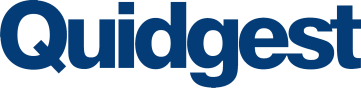 QUIDGEST S.A.RUA CASTILHO 63 – 6 ANDAR1250-068 LISBOAPORTUGALMS. ANNABELLE LE ROHELLECINTERNATIONAL BUSINESS DIRECTORE-mail: alerohellec@quidgest.comwww.quidgest.comQuidgest is a consultancy and software engineering company, with headquarters in Lisbon, Portugal, implementing a disruptive strategy for the IT sector, based on the creation and improvement of automatic code generation processes. Genio, Quidgest´s platform for automatic code generation, enables deployment in a wide range of platforms (such as server, cloud, desktop, and mobile) and seamlessly integrates with a range of existing technologies.Over the last 26 years, Genio has been used to generate hundreds of tailor-made solutions for organizations in both public and private sector across the globe.Quidgest works in straight collaboration with Public Institutions in Europe, Asia, Africa and South-America.TAGSFinancialHealth & Sports Human ResourcesInformation Management Procurement, Logistic & AssetsSolutions Strategic Management Unique Software SolutionsWP Examples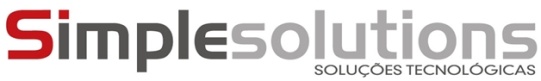 SIMPLE SOLUTIONSTAGUSPARK – NÚCLEO CENTRAL, 2042740-122 OEIRASPORTUGALMR. CARLOS TEIXEIRACEOE-mail: c.teixeira@simplesolutions.ptwww.simplesolutions.ptSimple Solutions is a technology company with 15 years of accumulated experience through multiple high value projects in various sectors, with particular focus on health.SECTORSHealthEducationRetailEngineeringIndustryGovernmentDevelopment in Microsoft Technologies, Open Systems, Web and MobileProven experience on SharePoint platformOutsourcing to major national companiesActivities in the markets of Portugal, Spain, Switzerland and Brazil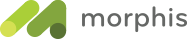 SOFTMORPHIS, LDAAV. 5 DE OUTUBRO 146, 9º1050-061 LISBOAPORTUGALMR. COLM FOXSALES TEAME-mail: colm.fox@morphis-tech.comwww.morphis-tech.comIn 1995, a team of young graduates, led by our founder and CEO Luis Andrade, began developing software with a mission: create the best legacy modernization tools in the world. This 20-year technology legacy morphed into a new company two years ago. Morphis quickly gained the attention of major partners such as Microsoft, IBM, Oracle, Fujitsu and Cap Gemini, and clients including major banks, insurance and healthcare companies, telcos and software vendors, defense contractors and governments, and other major institutions. Morphis is a software company with a proven value that derives from high specialization and expertise in modernization technologies, guiding in the process of revamping applications, analyzing, optimizing and modernizing them. Provides solutions as well as a comprehensive set of services for companies and organizations that wish to update their software applications or improve their development process and software infrastructure.Productscertificator | transformer | docmine | frames | foundations | analyticsMorphis operates in the U.K., Spain, Brazil and in the United States of America.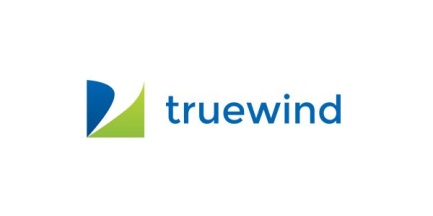 TRUEWINDAV. D. JOÃO II, 50 – 3º1990-095 LISBOAPORTUGALMR. JOÃO CAMPOSDIRECTORE-mail: joao.campos@truewind.ptwww.truewind.ptTruewind is an IT consultancy applying technology to create multi-channel engagement solutions for customers and employees, targeting businesses that want digital transformation but feel dragged down by the weight of changing existing processes and software.Truewind delivers these solutions in weeks rather than months using the Outsystems rapid application delivery technology, achieving measurable results and changing the way customers relate to brands.Truewind is a Premium Outsystems partner and has developed tens of IT projects using this technology.SERVICESInformation systems are a key part to any business, essential to achieve better results, boost processes and streamline costs. These factors drive productivity and can be maximized by combining and reengineering processes with successful implementation of software solutions. Smartphones and tablets are everywhere and so can be the systems and processes, boosting adoption with mobility and bridging the physical to the virtual world. Truewind reengineers processes by creating and operating the software solutions that enable them. Linking new solutions with existing systems, Truewind is able to leverage installed investments with new ones, in modern architectures and with new and easy to use interfaces. Truewind's goal is to support the Client in the transition from regarding software as a mandatory cost to regarding it as an asset that unlocks business information and interactions that should be fully explored.AerospaceAsset Management ; Embedded Software Development ; Internet of Things ; Operations and Logistics Support ; Safety Management ;Safety Training ;Systems EngineeringAutomotiveEmbedded Software Development; Internet of Things; Safety Management; Safety TrainingDefence and SecurityAsset Management ; Bespoke Solutions ; Embedded Software Development ; Internet of Things ; Maritime Solutions ; Operations and Logistics Support ; Safety Management ; Security ; Systems EngineeringEnergy and UtilitiesAsset Management ; Bespoke Solutions ; IoT and Smart Technology Services ; Managed Services ; Operations and Logistics Support ; Safety TrainingFinancial ServicesBespoke Solutions ; Branch Solutions ; Managed Services ; SecurityGovernmentBespoke Solutions; Emergency Management; Managed Services; Security; Voters Registration and ElectionsHealthcareBespoke Solutions; Electronic Health Management Information; Internet of Things; Safety Management ; Safety TrainingRailwayAsset Management; Embedded Software Development; Internet of Things; Safety Management; Safety Training.SpaceBespoke Solutions; Embedded Software Development; Safety Management; Safety TrainingTelecommunicationsBespoke Solutions; Internet of Things; Managed Services; Security; Telecom Operations; Support Systems.Other IndustriesAsset Management; Bespoke Solutions; Managed Services; Safety Management; Security.DEFENCE & SECURITY SYSTEMSAERONAUTICS & SPACE SYSTEMSAble to offer engineering solutions, consulting and integration services with high complex technology, EDISOFT has an extensive experience in the development and implementation of critical programs and projects in the Defence and Security Markets.Aware of today's information technology demands, EDISOFT exhibits in fact a profound understanding and know-how of defence and security specifications, needs, activities and quality standards, having delivered a number of technologically advanced solutions for C4I systems to customers around the world.EDISOFT offers advanced software solutions and highly qualified IT consulting services for the Aeronautics and Space Industries. EDISOFT has a broad experience and has built a solid reputation in the Aerospace market due to its participation in the development of Space-Based Infrastructures like the Land Surface Analysis SAF, Galileo and the European Data Relay System, along with development of solutions and services in the areas of Meteorology, Earth Observation, On-Board Software, Airport Operations and Air Traffic Management.EDISOFT is responsible for the management of Santa Maria Ground Station, in Azores, which is able to receive telemetry and earth observation data from launchers and satellites.Glintt Farma Organizes its business regarding the continuous improvement of pharmacies. It operates in the following areas: Architecture; Conception; Pharmacy Expo; Pharma TV; Robotics; Software; Equipment and Training. In addition, all types of refurbishments, maintenance and support are given by this business unit.Glintt Consulting Provides IT consulting services at all levels and sectors. With a wide offer of technical consultant services, implementation of ERP's, integration of systems, development of customized applications, staffing, applicational outsourcing, outsourcing of infrastructures and outsourcing of business processesERP DevelopmentIT SecurityDigital MarketingIT ConsultingOptimise decisions, remove redundancies, reduce timings. To support and integrate every area of your business. Flexible and custom-built services.Analysis, auditing, certifications or security systems assembly, conceived for each situation, fighting cyber attacks and protecting critical data.Website design, social networks management and strategies planning to boost your online presence, to strengthen your brand and deliver results.All technological needs of your company are covered – hardware, software, network management or more specific IT solutions.Consulting and AuditingImplementation of management systemsAudits and compliance checksSupport and MaintenanceWarranty extension contracts and supportBank of hours with flexible management and usageTraining and CertificationSpecialised and certified trainingAuthorised certifying centerIT SkillsHuman Capital ManagementSpecialised resourcesLicensingContract managementSupport and CounselingRepair CenterMulti-brand repair centerLogistics managementServiceDeskService managementHelpdesk and technical supportAplicational DevelopmentCollaborative PortalsAplicational consulting and integrationAdvisingApplications and systems architecture, user experience (ux) and layout design, Proofs-of-concept, assessments and open source software.Custom software development> Web Applications> Portals> Intranet and Extranet> Mobile and Rich Internet ApplicationsTraining on demandDesign and delivery of Java training courses and mentoring programmes, adapted to customers’ needs.Systems integration> Service oriented architecture> Enterprise Service Bus - ESB> Enterprise Application Integration - EAISoftware quality Assurance, Audit & TestingOver requirements, architectures, methodologies and processes.Code review and best practices compliance. Functional, stress, load and integration testing.Performance, availability, scalability, fault-tolerance and resilience analysis.Maintenance and supportBased on ITSM/ITIL best practices:> Java applications maintenance (bug fixing, evolutive, platform upgrades and configuration)> Infrastructure maintenance (setup, configuration and monitoring)> 2nd level support for customers’ IT staffData Collection & QualityData Entry ProcessCollect DataOrganize DataConsultingData Collection & QualityData Cleaning/TuningTune DataClean DataConsultingData Collection & QualityData ModelingData Model ArchitectureData Model TechniquesConsultingData Monitoring & VisualizationData MonitoringMonitoring Big DataMonitoring Patient DataConsultingData Monitoring & VisualizationData VisualizationVisualization Of Big DataVisualization Of Patient DataConsultingData Monitoring & VisualizationProducts AvailableMobile AnalyticsPatient SummaryData Prediction & Pattern IdentificationPattern IdentificationData AnalysisData MiningConsultingData Prediction & Pattern IdentificationData PredictionConsultingData Science And PredictionPredictive AnalyticsData Prediction & Pattern IdentificationData ClassificationCluster DataDescriptive ModelConsultingQuality ManagementNoesis is the Leading Provider of Independent Software Testing Services in the Portuguese market through its Quality Management department.Business IntelligenceThe Business Intelligence area stands out for its strong skills in Analytics and Data Discovery through the adoption of new generation Business Intelligence technology.Infrastructure SolutionsInfrastructure Solutions include Storage, Database and Application Platforms Solutions, capable of responding to clients’ needs and challenges. Cloud and IT Automation Solutions ensure Noesis is considered a Trend Setter and not a follower.Agile SolutionsAgile Solutions is focused on the supply of computer systems that use rapid development tools to quickly deliver web and mobile applications to support its clients.Entreprise SolutionsEnterprise solutions are focused on global processes and information management concepts which allow for a centralized and responsible approach.Entreprise Resource PlanningEnterprise Resource Planning offers services in SAP technologies, applying methodology-based practices and ensuring the service level that suit the clients’ needs most adequately.Professional ServicesThe Professional Services area counts on highly specialized consultants in key business areas to support clients’ requests. ProductsNOESIS has created an array of solutions based in Outsystems, Microsoft and Qlik technology, specifically developed to fit with clients’ needs. Tailor made Software DevelopmentExtensive experience developing customized solutions, mainly in web environment.PortalsSecurity, confidentiality and authentication; High number of users.Web applicationsData collecting, processing, validating and cross-checking (forms, statements, applications) ; Integration of services and systems (webservices).Mobile Applications {iOS and Android}Focus on accessibility and user experience and Management and marketing solutions.